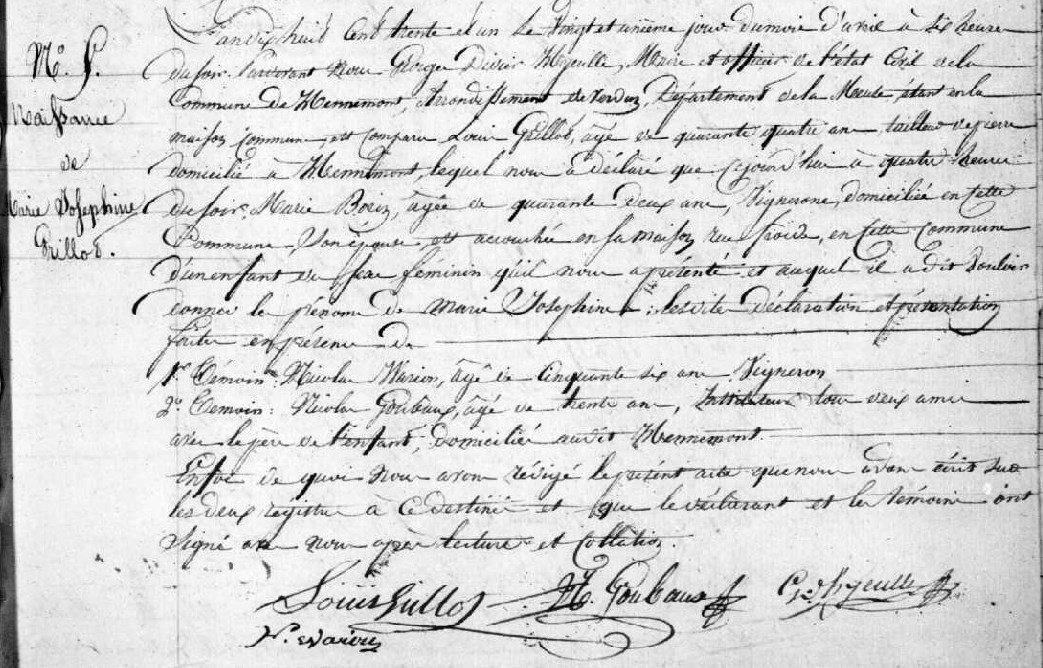 Birth Record of Marie Josephine Grillot, daughter of Louis Grillot and Marie BorinSource: http://archives.meuse.frEtat Civil  Hennemont 2 E 250 (6)	1823-1832Birth, Marriages, Deaths	Image 180/213